利用開始日の３０日前までに提出願います。　　　　　　　提出日：　　年　　月　　日富山産業展示館利用計画書担当者名等の一般向けの公表（ 可 ・ 否 ）←　どちらかを○で囲んでください。★ 添付書類 ①レイアウト図 小間割、火気、ガス、水道、臨時電話、看板、アーチ等の設置場所を記入願います。（個別に記載した図面も受け付けます。）② 電気（電灯・動力）の予定利用容量及び電源車持込の有無 ・・・・・・・・・・・・・・・・（以下は、必要な場合）・・・・・・・・・・・・・・③ バトン（吊物機構）利用予定配置図④ 例外規定適用申請書（２部作成）※当館と火気の使用等について打合せ後「富山消防署南部出張所」へ提出し、承認を受けるための書類。（「ご利用の手引」 ８『火災予防』参照のうえ、レイアウト図等を添付）⑤ 駐車場利用計画（誘導員の配置人員、警備時間、体制を記入願います。任意様式です）⑥ 上記のほかテクノホールが求める書類等記入いただいた情報は、催事に係る調整等に使用します。１．関係業者	※駐車場の混雑が予想される場合は、事故・渋滞を防ぐことを目的に、車両誘導員を配置し、来館者がスムーズに来館できるようご配慮をお願いします。併せて、地域住民から苦情が出ないよう、駐車場や周辺道路のごみ拾い等のご配慮をお願いします。２．関係機関への届出状況３．利用日程及び利用概要	※「有・無」欄は該当する箇所を○で囲んでください。なお、夜間駐車される場合、自己管理の徹底をお願いします。　＜西 館 用＞　＜東 館 用＞ごみ処理等の事前調査表　　　　　　　　　　　　　　　　　　　　　　　　　　　　「利用の手引」                                 　　　　　　　　　　      ４管理責任 参照　催事主催者のみならず、出展業者、関連業者、下請け業者及び来場者等の出したごみであっても、責任を持って処理をお願いします。会場におけるごみ箱の位置　　　　　　　　　　　　　　　　　　　　　　　※設置場所には必ずシートで養生をお願いいたします。（コンクリートの汚れ・臭いが清掃後も落ちにくいため）計　　　　カ所２．ごみ箱の形状　　□木枠　　　　□コンテナ　　（分別については、下記回収事業者とご協議ください。）３．業務責任者（常駐者に限る）の確認と主な業務　　※　次の日の朝、ごみが飛散していた場合は、ただちに清掃をお願いします。４．　回収事業者名　　　　　　　　　　　　　　　　　　　　　　（回収後の清掃もお忘れなく。）５．　回収日　　１回目　　　　　　２回目　　　　　　３回目　　　　　ＡＭ・ＰＭ　　　       ＡＭ・ＰＭ              　ＡＭ・ＰＭ避難誘導等計画表（緊急事態発生時の対応）　　　　　　　　　　　　　　　　　　　　　　　　　　　　「利用の手引」　　　　　　　　　　　                                   8火災予防(２)参照万一、事故、災害、火災等が発生した場合には、本書のとおり対応し、入館者の安全確保のため、避難誘導などに万全を期してください。１．会場における本部の位置　　　　　　　　　　　　　　　　　　　　　２．緊急時の連絡（通報）体制                                    　　 総括責任者       　       消防・病院（１１９）                               　               　　　　　　　　　 警察（１１０）                                                    　   　　　　　その他３．業務の分担４．その他　毎日催事終了時に火気等の点検を行い、テクノホール防火管理者（設備職員等）に連絡し、承認を受けてください。  屋内・外の出展物やごみ箱等の設置は、避難・誘導の妨げにならぬようご留意ください。【その他（事前協議願います）】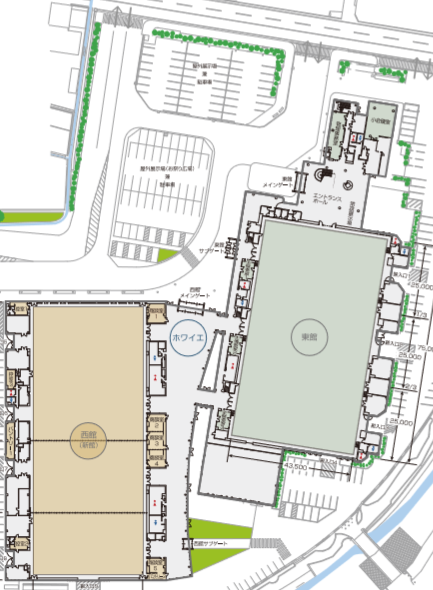 ①催事入口サインの配置場所を▲で記入願います。②のぼり旗を配置できる場所は■と■のエリアです。配置場所を線囲み願います。③施設入口（➡）を開ける場合は〇を　閉める場合は×を記入してください。④サイン塔のご利用（位置は　　）【　有　・　無　】⑤出展者等の持ち込みワイヤレスマイクについて【有・無】　有の場合、チャンネルを報告願います。（記入例：B21、B22）　【記入欄　　　　　　　　　　　　　　　　　　　　　　　　　　　　　　】参考：受信周波数表（テクノホール使用チャンネル）色で網掛けしているものが当施設で使用しているチャンネルです。持ち込みがある場合、放送事故を避けるため、当日のチャンネルの使用状況について事務所と事前協議をお願いします。■…移動放送設備（男子更衣室）　■…移動放送設備（第８備品倉庫）　■…大会議室　■…小会議室■…西館大展示場　　　　　　　　■…東館大展示場※①～⑤は同時開催の催事・会議がある場合、テクノホールで調整する事があります。＜　メ　モ　前頁までの様式で記入しきれない項目や、主催者側からテクノホールに事前に伝えたい留意事項等をご記入ください。＞催物の名称催物の名称利用期間利用期間年　　月　　日（　　）　　時 ～ 　　月　　日（　　）　　時年　　月　　日（　　）　　時 ～ 　　月　　日（　　）　　時年　　月　　日（　　）　　時 ～ 　　月　　日（　　）　　時年　　月　　日（　　）　　時 ～ 　　月　　日（　　）　　時年　　月　　日（　　）　　時 ～ 　　月　　日（　　）　　時年　　月　　日（　　）　　時 ～ 　　月　　日（　　）　　時年　　月　　日（　　）　　時 ～ 　　月　　日（　　）　　時年　　月　　日（　　）　　時 ～ 　　月　　日（　　）　　時年　　月　　日（　　）　　時 ～ 　　月　　日（　　）　　時年　　月　　日（　　）　　時 ～ 　　月　　日（　　）　　時申込者所在地（住所）〒〒申込者所在地（住所）〒〒西館西館申込者所在地（住所）〒〒大展商１商２商３商４商５申込者名　称申込者名　称控１控２控３ホワイエ屋外※「大展」欄には利用区分（全面～１／４）を記入し、期間中に利用される諸室の欄に〇を記入願います。申込者代表者※「大展」欄には利用区分（全面～１／４）を記入し、期間中に利用される諸室の欄に〇を記入願います。申込者ＴＥＬ東館東館※「大展」欄には利用区分（全面～１／４）を記入し、期間中に利用される諸室の欄に〇を記入願います。申込者ＦＡＸ大展主１主２主３応接※「大展」欄には利用区分（全面～１／４）を記入し、期間中に利用される諸室の欄に〇を記入願います。申込者ＵＲＬhttp://http://※「大展」欄には利用区分（全面～１／４）を記入し、期間中に利用される諸室の欄に〇を記入願います。会場担当（責任）者所　属控室商１商２商３エントランス※「大展」欄には利用区分（全面～１／４）を記入し、期間中に利用される諸室の欄に〇を記入願います。会場担当（責任）者名　前※「大展」欄には利用区分（全面～１／４）を記入し、期間中に利用される諸室の欄に〇を記入願います。会場担当（責任）者携帯電話大会議室小会議室屋外※「大展」欄には利用区分（全面～１／４）を記入し、期間中に利用される諸室の欄に〇を記入願います。会場担当（責任）者携帯電話※「大展」欄には利用区分（全面～１／４）を記入し、期間中に利用される諸室の欄に〇を記入願います。会場担当（責任）者携帯電話開催当日の催事に関する公開連絡先開催当日の催事に関する公開連絡先（連絡先名称）（連絡先名称）本部を諸室に設けない場合､必須です｡会期中、催事に関する外線は本部のある諸室に転送します。ただし、不在等の場合、左記の連絡先を案内します。本部を諸室に設けない場合､必須です｡会期中、催事に関する外線は本部のある諸室に転送します。ただし、不在等の場合、左記の連絡先を案内します。本部を諸室に設けない場合､必須です｡会期中、催事に関する外線は本部のある諸室に転送します。ただし、不在等の場合、左記の連絡先を案内します。本部を諸室に設けない場合､必須です｡会期中、催事に関する外線は本部のある諸室に転送します。ただし、不在等の場合、左記の連絡先を案内します。本部を諸室に設けない場合､必須です｡会期中、催事に関する外線は本部のある諸室に転送します。ただし、不在等の場合、左記の連絡先を案内します。本部を諸室に設けない場合､必須です｡会期中、催事に関する外線は本部のある諸室に転送します。ただし、不在等の場合、左記の連絡先を案内します。本部を諸室に設けない場合､必須です｡会期中、催事に関する外線は本部のある諸室に転送します。ただし、不在等の場合、左記の連絡先を案内します。本部を諸室に設けない場合､必須です｡会期中、催事に関する外線は本部のある諸室に転送します。ただし、不在等の場合、左記の連絡先を案内します。開催当日の催事に関する公開連絡先開催当日の催事に関する公開連絡先（電話番号）（電話番号）本部を諸室に設けない場合､必須です｡会期中、催事に関する外線は本部のある諸室に転送します。ただし、不在等の場合、左記の連絡先を案内します。本部を諸室に設けない場合､必須です｡会期中、催事に関する外線は本部のある諸室に転送します。ただし、不在等の場合、左記の連絡先を案内します。本部を諸室に設けない場合､必須です｡会期中、催事に関する外線は本部のある諸室に転送します。ただし、不在等の場合、左記の連絡先を案内します。本部を諸室に設けない場合､必須です｡会期中、催事に関する外線は本部のある諸室に転送します。ただし、不在等の場合、左記の連絡先を案内します。本部を諸室に設けない場合､必須です｡会期中、催事に関する外線は本部のある諸室に転送します。ただし、不在等の場合、左記の連絡先を案内します。本部を諸室に設けない場合､必須です｡会期中、催事に関する外線は本部のある諸室に転送します。ただし、不在等の場合、左記の連絡先を案内します。本部を諸室に設けない場合､必須です｡会期中、催事に関する外線は本部のある諸室に転送します。ただし、不在等の場合、左記の連絡先を案内します。本部を諸室に設けない場合､必須です｡会期中、催事に関する外線は本部のある諸室に転送します。ただし、不在等の場合、左記の連絡先を案内します。担当区分会社名担当者電話番号企画業者装飾業者電気工事者ガス工事者ガス工事者プロパンガス 　　　　　㌔ 　　　　本  （持込可能サイズは、１本５㌔又は ８㌔） ※東館のみ…都市ガス13A（天然ガス）利用可プロパンガス 　　　　　㌔ 　　　　本  （持込可能サイズは、１本５㌔又は ８㌔） ※東館のみ…都市ガス13A（天然ガス）利用可プロパンガス 　　　　　㌔ 　　　　本  （持込可能サイズは、１本５㌔又は ８㌔） ※東館のみ…都市ガス13A（天然ガス）利用可水道工事者電話・ｹｰﾌﾞﾙ配線工事者駐車整理業者清掃業者ゴミ処理業者届 出 先電話番号書 類 名 他提出日(予定)富山消防署南部出張所076-429 -5970例外規定適用申請書提出（当館に届出様式有り）※健康増進法 受動喫煙の防止義務により館内禁煙。／富山市保健所（生活衛生課）076 -428 -1154臨時食品衛生・営業開設届の提出（届出先にて入手）／ＮＴＴ116臨時インターネット回線・通信回線利用時申込　(有料)／富山南警察署076 -420 -0110来館者が1日５千人以上見込まれる場合、事前連絡を勧奨します。／富山市体育文化センター076 -429 -5695富山南総合運動公園駐車場問い合わせ先※誘導員 ２名以上必要／①搬　　入月  日（　）月  日（　）月  日（　）月  日（　）月  日（　）月  日（　）月  日（　）　利用時間時～　　 時時～　　 時時～　　 時時～　　 時時～　　 時時～　　 時時～　　 時②会　　期月  日（　）月  日（　）月  日（　）月  日（　）月  日（　）月  日（　）月  日（　）　利用時間時～　　 時時～　　 時時～　　 時時～　　 時時～　　 時時～　　 時時～　　 時開催時間（営業）時～　　 時時～　　 時時～　　 時時～　　 時時～　　 時時～　　 時時～　　 時③撤　　去月  日（　）月  日（　）月  日（　）月  日（　）月  日（　）月  日（　）月  日（　）　利用時間時～　　 時時～　　 時時～　　 時時～　　 時時～　　 時時～　　 時時～　　 時入場制限     有・無入場制限     有・無物品販売　　　　 有・無物品販売　　　　 有・無電気使用　　 有・無電気使用　　 有・無水道使用　　 有・無水道使用　　 有・無入場料徴収   有・無入場料徴収   有・無飲食施設の経営  有・無飲食施設の経営  有・無早朝駐車　　 有・無早朝駐車　　 有・無夜間駐車　 　有・無夜間駐車　 　有・無大展示場等及び諸室の24Ｈ通電　　  有・無大展示場等及び諸室の24Ｈ通電　　  有・無大展示場等及び諸室の24Ｈ通電　　  有・無大展示場等及び諸室の24Ｈ通電　　  有・無自家発電機持ち込み 　　有・無　 （撤去日　　　　　　　）自家発電機持ち込み 　　有・無　 （撤去日　　　　　　　）自家発電機持ち込み 　　有・無　 （撤去日　　　　　　　）自家発電機持ち込み 　　有・無　 （撤去日　　　　　　　）開会式（朝礼）時間：　時　分～　場所：　　　時間：　時　分～　場所：　　　時間：　時　分～　場所：　　　時間：　時　分～　場所：　　　閉会式（終礼）時間：　時　分～　場所：　　　時間：　時　分～　場所：　　　開・閉会式の当館マイク使用　　有　・　無（大展示場内ではワイヤレスマイクが使用できます。ホワイエはスピーカーがないため、ポータブルマイクセットが必要です。）開・閉会式の当館マイク使用　　有　・　無（大展示場内ではワイヤレスマイクが使用できます。ホワイエはスピーカーがないため、ポータブルマイクセットが必要です。）開・閉会式の当館マイク使用　　有　・　無（大展示場内ではワイヤレスマイクが使用できます。ホワイエはスピーカーがないため、ポータブルマイクセットが必要です。）開・閉会式の当館マイク使用　　有　・　無（大展示場内ではワイヤレスマイクが使用できます。ホワイエはスピーカーがないため、ポータブルマイクセットが必要です。）開・閉会式の当館マイク使用　　有　・　無（大展示場内ではワイヤレスマイクが使用できます。ホワイエはスピーカーがないため、ポータブルマイクセットが必要です。）開・閉会式の当館マイク使用　　有　・　無（大展示場内ではワイヤレスマイクが使用できます。ホワイエはスピーカーがないため、ポータブルマイクセットが必要です。）開・閉会式の当館マイク使用　　有　・　無（大展示場内ではワイヤレスマイクが使用できます。ホワイエはスピーカーがないため、ポータブルマイクセットが必要です。）開・閉会式の当館マイク使用　　有　・　無（大展示場内ではワイヤレスマイクが使用できます。ホワイエはスピーカーがないため、ポータブルマイクセットが必要です。）用　途室名利用日時利用日時利用日時電話番号(受信専用)仕　様商談室１461-3807－商談室２461-3809商談室２～４の連結パターンにチェックを記入願います。□　２・３・４□　２・３□　３・４商談室３商談室２～４の連結パターンにチェックを記入願います。□　２・３・４□　２・３□　３・４商談室４461-3814商談室２～４の連結パターンにチェックを記入願います。□　２・３・４□　２・３□　３・４商談室５461-3816－控　室１461-3827シャワーの使用 　有・無控　室２461-3842シャワーの使用　 有・無控　室３461-3843－ホワイエ－パントリー１冷蔵庫の使用 　　有・無製氷機の使用　　 有・無パントリー２冷蔵庫の使用　　 有・無屋内敷地（【　】は用途と利用日時）屋内敷地（【　】は用途と利用日時）屋内敷地（【　】は用途と利用日時）屋内敷地（【　】は用途と利用日時）屋外展示場（お祭り広場）屋外展示場（お祭り広場）屋外展示場（お祭り広場）屋外敷地要　・　不【　　　　　　　　　　　　】要　・　不【　　　　　　　　　　　　】要　・　不【　　　　　　　　　　　　】要　・　不【　　　　　　　　　　　　】要　・　不【　　　　　　　　　　】要　・　不【　　　　　　　　　　】要　・　不【　　　　　　　　　　】要　・　不【　　　　　　】臨時電話等の設置臨時電話等の設置臨時電話等の設置臨時電話等の設置　　有・無　（設置場所　　　　　　　・番号　　　　　　　・　　　台数　　　　　）　　有・無　（設置場所　　　　　　　・番号　　　　　　　・　　　台数　　　　　）　　有・無　（設置場所　　　　　　　・番号　　　　　　　・　　　台数　　　　　）　　有・無　（設置場所　　　　　　　・番号　　　　　　　・　　　台数　　　　　）ＢＧＭ□　有　　→　　　□　自社で機材持ち込み□　有　　　→　　□　ホール音響ワゴン　・　USEN　使用　→　　　　　　　に設置（商談室・控室に設置可。両室３は設置不可。）□　有　　　→　　□　ホール移動音響機材使用　□　無　　　→　　□　ホール有線放送使用　( ①　　　時　　分～　　時　　分[選曲　　　　]　②蛍の光　　　時　　分～ )※持ち込みＣＤ等はJASLACの手続きをお願いします。また、同時開催の催事がある場合、「ホール移動音響機材」や「ホール有線放送」を使用できないことがあります。「利用計画書」提出以前にご相談ください。□　有　　→　　　□　自社で機材持ち込み□　有　　　→　　□　ホール音響ワゴン　・　USEN　使用　→　　　　　　　に設置（商談室・控室に設置可。両室３は設置不可。）□　有　　　→　　□　ホール移動音響機材使用　□　無　　　→　　□　ホール有線放送使用　( ①　　　時　　分～　　時　　分[選曲　　　　]　②蛍の光　　　時　　分～ )※持ち込みＣＤ等はJASLACの手続きをお願いします。また、同時開催の催事がある場合、「ホール移動音響機材」や「ホール有線放送」を使用できないことがあります。「利用計画書」提出以前にご相談ください。□　有　　→　　　□　自社で機材持ち込み□　有　　　→　　□　ホール音響ワゴン　・　USEN　使用　→　　　　　　　に設置（商談室・控室に設置可。両室３は設置不可。）□　有　　　→　　□　ホール移動音響機材使用　□　無　　　→　　□　ホール有線放送使用　( ①　　　時　　分～　　時　　分[選曲　　　　]　②蛍の光　　　時　　分～ )※持ち込みＣＤ等はJASLACの手続きをお願いします。また、同時開催の催事がある場合、「ホール移動音響機材」や「ホール有線放送」を使用できないことがあります。「利用計画書」提出以前にご相談ください。□　有　　→　　　□　自社で機材持ち込み□　有　　　→　　□　ホール音響ワゴン　・　USEN　使用　→　　　　　　　に設置（商談室・控室に設置可。両室３は設置不可。）□　有　　　→　　□　ホール移動音響機材使用　□　無　　　→　　□　ホール有線放送使用　( ①　　　時　　分～　　時　　分[選曲　　　　]　②蛍の光　　　時　　分～ )※持ち込みＣＤ等はJASLACの手続きをお願いします。また、同時開催の催事がある場合、「ホール移動音響機材」や「ホール有線放送」を使用できないことがあります。「利用計画書」提出以前にご相談ください。□　有　　→　　　□　自社で機材持ち込み□　有　　　→　　□　ホール音響ワゴン　・　USEN　使用　→　　　　　　　に設置（商談室・控室に設置可。両室３は設置不可。）□　有　　　→　　□　ホール移動音響機材使用　□　無　　　→　　□　ホール有線放送使用　( ①　　　時　　分～　　時　　分[選曲　　　　]　②蛍の光　　　時　　分～ )※持ち込みＣＤ等はJASLACの手続きをお願いします。また、同時開催の催事がある場合、「ホール移動音響機材」や「ホール有線放送」を使用できないことがあります。「利用計画書」提出以前にご相談ください。□　有　　→　　　□　自社で機材持ち込み□　有　　　→　　□　ホール音響ワゴン　・　USEN　使用　→　　　　　　　に設置（商談室・控室に設置可。両室３は設置不可。）□　有　　　→　　□　ホール移動音響機材使用　□　無　　　→　　□　ホール有線放送使用　( ①　　　時　　分～　　時　　分[選曲　　　　]　②蛍の光　　　時　　分～ )※持ち込みＣＤ等はJASLACの手続きをお願いします。また、同時開催の催事がある場合、「ホール移動音響機材」や「ホール有線放送」を使用できないことがあります。「利用計画書」提出以前にご相談ください。音響有線マイクワイヤレスマイクピンマイク（ワイヤレス）マイクスタンド（床置き型）マイクスタンド（卓上）ポータブルマイクセット音響/２/５/１/３/３要　・　不映像プロジェクタ―（4,000㏐）プロジェクタ―（短焦点4,500㏐）スクリーン（１20インチ自立）バトンスクリーン（200インチ吊下）バトン調整室使用映像要　・　不要　・　不要　・　不要　・　不/２３要　・　不備品ほか机Ｗ1800×Ｄ450机Ｗ1800×Ｄ600机Ｗ1500×Ｄ450机Ｗ1200×Ｄ450椅子（折りたたみ式）椅子（スタッキング）備品ほか/３５０/５０/１０/１０/１７００/３３０備品ほかパネルW960×1800パネルW2800×H2400移動ステージ演台・司会台・花台サインスタンドベルトリールパーテーション備品ほか/２６/１０/９/１・　/１・　/１/２０/１００備品ほか2漕式シンクネット接続（光ケーブル、HUB持参）冷暖房・床暖房特別照明（白・橙色）搬入口(No.5～7)前カーテン　TV放送はBS、4K、8K対応。備品ほか/２要　・　不要　・　不要　・　不要　・　不TV放送はBS、4K、8K対応。備品ほか注）本頁にないホール映像・音響・照明機器使用は事前に相談願います。注）本頁にないホール映像・音響・照明機器使用は事前に相談願います。注）本頁にないホール映像・音響・照明機器使用は事前に相談願います。注）本頁にないホール映像・音響・照明機器使用は事前に相談願います。注）本頁にないホール映像・音響・照明機器使用は事前に相談願います。注）本頁にないホール映像・音響・照明機器使用は事前に相談願います。その他会場責任者章を受け取られる方の氏名・緊急連絡先を記入ください。（氏名）　　　　　　　　　（電話番号）　　　　　　　　※搬入初日にお渡しします。翌日以降、原則として会場責任者章をお持ちの方立ち合いで、開錠します。また、搬出終了時に返却願います。会場責任者章を受け取られる方の氏名・緊急連絡先を記入ください。（氏名）　　　　　　　　　（電話番号）　　　　　　　　※搬入初日にお渡しします。翌日以降、原則として会場責任者章をお持ちの方立ち合いで、開錠します。また、搬出終了時に返却願います。会場責任者章を受け取られる方の氏名・緊急連絡先を記入ください。（氏名）　　　　　　　　　（電話番号）　　　　　　　　※搬入初日にお渡しします。翌日以降、原則として会場責任者章をお持ちの方立ち合いで、開錠します。また、搬出終了時に返却願います。会場責任者章を受け取られる方の氏名・緊急連絡先を記入ください。（氏名）　　　　　　　　　（電話番号）　　　　　　　　※搬入初日にお渡しします。翌日以降、原則として会場責任者章をお持ちの方立ち合いで、開錠します。また、搬出終了時に返却願います。【　事務所チェック欄　】□ レイアウト図 □ 電気図面□ 主要・補助避難通路 □ 養生位置□ 風船の有・無※ヘリウム入り風船等、天井に引っかかった場合、高所作業車等にて撤去いただく旨注意喚起。【　事務所チェック欄　】□ レイアウト図 □ 電気図面□ 主要・補助避難通路 □ 養生位置□ 風船の有・無※ヘリウム入り風船等、天井に引っかかった場合、高所作業車等にて撤去いただく旨注意喚起。その他指定床用テープの購入希望についてご記入ください。茶　　　本・　両面　　　本・　白太　　　本・　白細　　　　本※搬入初日にお渡しします。未使用分は搬出時にご返却下さい。指定床用テープの購入希望についてご記入ください。茶　　　本・　両面　　　本・　白太　　　本・　白細　　　　本※搬入初日にお渡しします。未使用分は搬出時にご返却下さい。指定床用テープの購入希望についてご記入ください。茶　　　本・　両面　　　本・　白太　　　本・　白細　　　　本※搬入初日にお渡しします。未使用分は搬出時にご返却下さい。指定床用テープの購入希望についてご記入ください。茶　　　本・　両面　　　本・　白太　　　本・　白細　　　　本※搬入初日にお渡しします。未使用分は搬出時にご返却下さい。【　事務所チェック欄　】□ レイアウト図 □ 電気図面□ 主要・補助避難通路 □ 養生位置□ 風船の有・無※ヘリウム入り風船等、天井に引っかかった場合、高所作業車等にて撤去いただく旨注意喚起。【　事務所チェック欄　】□ レイアウト図 □ 電気図面□ 主要・補助避難通路 □ 養生位置□ 風船の有・無※ヘリウム入り風船等、天井に引っかかった場合、高所作業車等にて撤去いただく旨注意喚起。開会式（朝礼）開会式（朝礼）時間：　時　分～　場所：　　　時間：　時　分～　場所：　　　時間：　時　分～　場所：　　　時間：　時　分～　場所：　　　時間：　時　分～　場所：　　　時間：　時　分～　場所：　　　時間：　時　分～　場所：　　　閉会式（終礼）時間：　時　分～　場所：　　　　時間：　時　分～　場所：　　　　時間：　時　分～　場所：　　　　時間：　時　分～　場所：　　　　時間：　時　分～　場所：　　　　時間：　時　分～　場所：　　　　時間：　時　分～　場所：　　　　時間：　時　分～　場所：　　　　開・閉会式の当館マイク使用　　有　・　無（大展示場内はワイヤレスマイクが使用できます。エントランスはスピーカーがないためポータブルマイクセットが必要です。）開・閉会式の当館マイク使用　　有　・　無（大展示場内はワイヤレスマイクが使用できます。エントランスはスピーカーがないためポータブルマイクセットが必要です。）開・閉会式の当館マイク使用　　有　・　無（大展示場内はワイヤレスマイクが使用できます。エントランスはスピーカーがないためポータブルマイクセットが必要です。）開・閉会式の当館マイク使用　　有　・　無（大展示場内はワイヤレスマイクが使用できます。エントランスはスピーカーがないためポータブルマイクセットが必要です。）開・閉会式の当館マイク使用　　有　・　無（大展示場内はワイヤレスマイクが使用できます。エントランスはスピーカーがないためポータブルマイクセットが必要です。）開・閉会式の当館マイク使用　　有　・　無（大展示場内はワイヤレスマイクが使用できます。エントランスはスピーカーがないためポータブルマイクセットが必要です。）開・閉会式の当館マイク使用　　有　・　無（大展示場内はワイヤレスマイクが使用できます。エントランスはスピーカーがないためポータブルマイクセットが必要です。）開・閉会式の当館マイク使用　　有　・　無（大展示場内はワイヤレスマイクが使用できます。エントランスはスピーカーがないためポータブルマイクセットが必要です。）開・閉会式の当館マイク使用　　有　・　無（大展示場内はワイヤレスマイクが使用できます。エントランスはスピーカーがないためポータブルマイクセットが必要です。）開・閉会式の当館マイク使用　　有　・　無（大展示場内はワイヤレスマイクが使用できます。エントランスはスピーカーがないためポータブルマイクセットが必要です。）開・閉会式の当館マイク使用　　有　・　無（大展示場内はワイヤレスマイクが使用できます。エントランスはスピーカーがないためポータブルマイクセットが必要です。）開・閉会式の当館マイク使用　　有　・　無（大展示場内はワイヤレスマイクが使用できます。エントランスはスピーカーがないためポータブルマイクセットが必要です。）開・閉会式の当館マイク使用　　有　・　無（大展示場内はワイヤレスマイクが使用できます。エントランスはスピーカーがないためポータブルマイクセットが必要です。）開・閉会式の当館マイク使用　　有　・　無（大展示場内はワイヤレスマイクが使用できます。エントランスはスピーカーがないためポータブルマイクセットが必要です。）開・閉会式の当館マイク使用　　有　・　無（大展示場内はワイヤレスマイクが使用できます。エントランスはスピーカーがないためポータブルマイクセットが必要です。）開・閉会式の当館マイク使用　　有　・　無（大展示場内はワイヤレスマイクが使用できます。エントランスはスピーカーがないためポータブルマイクセットが必要です。）開・閉会式の当館マイク使用　　有　・　無（大展示場内はワイヤレスマイクが使用できます。エントランスはスピーカーがないためポータブルマイクセットが必要です。）開・閉会式の当館マイク使用　　有　・　無（大展示場内はワイヤレスマイクが使用できます。エントランスはスピーカーがないためポータブルマイクセットが必要です。）用 途用 途室名室名利用日時利用日時利用日時利用日時利用日時利用日時利用日時電話番号(受信専用)電話番号(受信専用)電話番号(受信専用)備　考備　考主催者室主催者室第１第１461-3125461-3125461-3125主催者室主催者室第２第２461-3126461-3126461-3126主催者室主催者室第３第３461-3127461-3127461-3127商談室商談室第１第１商談室商談室第２第２商談室商談室第３第３応接室応接室控　室控　室大会議室(　　　)大会議室(　　　)月  日（　）月  日（　）月  日（　）月  日（　）月  日（　）月  日（　）月  日（　）月  日（　）月  日（　）月  日（　）月  日（　）月  日（　）月  日（　）月  日（　）月  日（　）月  日（　）大会議室(　　　)大会議室(　　　)時～  時時～  時時～  時時～  時時～  時時～  時時～  時時～  時時～  時時～  時時～  時時～  時時～  時時～  時時～   時時～   時大会議室(　　　)大会議室(　　　)プロジェクタープロジェクタープロジェクタービデオプロジェクター　ビデオプロジェクター　ビデオプロジェクター　ビデオプロジェクター　有線マイク有線マイク有線マイクワイヤレスマイクワイヤレスマイクワイヤレスマイクワイヤレスマイクピンマイクピンマイク大会議室(　　　)大会議室(　　　)要・不要・不要・不要・不要・不要・不要・不／２／２／２／３／３／３／３／１／１大会議室(　　　)大会議室(　　　)＜備考＞＜備考＞＜備考＞＜備考＞＜備考＞＜備考＞＜備考＞＜備考＞＜備考＞＜備考＞＜備考＞＜備考＞＜備考＞＜備考＞＜備考＞＜備考＞小会議室小会議室月  日（　）月  日（　）月  日（　）月  日（　）月  日（　）月  日（　）月  日（　）月  日（　）月  日（　）月  日（　）月  日（　）月  日（　）月  日（　）月  日（　）月  日（　）月  日（　）小会議室小会議室時～  時時～  時時～  時時～  時時～  時時～  時時～  時時～  時時～  時時～  時時～  時時～  時時～  時時～  時時～   時時～   時小会議室小会議室プロジェクタープロジェクタープロジェクタースクリーン（100インチ自立）スクリーン（100インチ自立）スクリーン（100インチ自立）スクリーン（100インチ自立）ポータブルマイクセットポータブルマイクセットポータブルマイクセット小会議室小会議室要・不要・不要・不要・不要・不要・不要・不要・不要・不要・不小会議室小会議室＜備考＞＜備考＞＜備考＞＜備考＞＜備考＞＜備考＞＜備考＞＜備考＞＜備考＞＜備考＞＜備考＞＜備考＞＜備考＞＜備考＞＜備考＞＜備考＞屋内敷地（【　】は用途と利用日時）屋内敷地（【　】は用途と利用日時）屋内敷地（【　】は用途と利用日時）屋内敷地（【　】は用途と利用日時）屋内敷地（【　】は用途と利用日時）屋内敷地（【　】は用途と利用日時）屋内敷地（【　】は用途と利用日時）屋外展示場屋外展示場屋外展示場屋外展示場屋外展示場屋外展示場屋外展示場屋外展示場屋外敷地屋外敷地屋外敷地要　・　不【　　　　　　　　　　　　】要　・　不【　　　　　　　　　　　　】要　・　不【　　　　　　　　　　　　】要　・　不【　　　　　　　　　　　　】要　・　不【　　　　　　　　　　　　】要　・　不【　　　　　　　　　　　　】要　・　不【　　　　　　　　　　　　】要　・　不【　　　　　　　　】要　・　不【　　　　　　　　】要　・　不【　　　　　　　　】要　・　不【　　　　　　　　】要　・　不【　　　　　　　　】要　・　不【　　　　　　　　】要　・　不【　　　　　　　　】要　・　不【　　　　　　　　】要　・　不【　　　　　　】要　・　不【　　　　　　】要　・　不【　　　　　　】臨時電話等の設置臨時電話等の設置臨時電話等の設置臨時電話等の設置臨時電話等の設置臨時電話等の設置臨時電話等の設置　　有・無　（設置場所　　　　　　　・番号　　　　　　　・　　　台数　　　　　）　　有・無　（設置場所　　　　　　　・番号　　　　　　　・　　　台数　　　　　）　　有・無　（設置場所　　　　　　　・番号　　　　　　　・　　　台数　　　　　）　　有・無　（設置場所　　　　　　　・番号　　　　　　　・　　　台数　　　　　）　　有・無　（設置場所　　　　　　　・番号　　　　　　　・　　　台数　　　　　）　　有・無　（設置場所　　　　　　　・番号　　　　　　　・　　　台数　　　　　）　　有・無　（設置場所　　　　　　　・番号　　　　　　　・　　　台数　　　　　）　　有・無　（設置場所　　　　　　　・番号　　　　　　　・　　　台数　　　　　）　　有・無　（設置場所　　　　　　　・番号　　　　　　　・　　　台数　　　　　）　　有・無　（設置場所　　　　　　　・番号　　　　　　　・　　　台数　　　　　）　　有・無　（設置場所　　　　　　　・番号　　　　　　　・　　　台数　　　　　）ＢＧＭ□　有　→　　　□　自社で機材持ち込み□　有　　→　　□　ホールCDラジカセ　・　USEN使用　→　　第　　　主催者室に設置（主催者室に設置可。）□　無　　→　　□　ホール有線放送使用　( ①　　時　　分～　時　　分　[選曲　　　　　]　②蛍の光　　　時　　分～ )※持ち込みＣＤ等はJASLACの手続きをお願いします。また、同時開催の催事がある場合、「ホール移動音響機材」や「ホール有線放送」を使用できないことがあります。「利用計画書」提出以前にご相談ください。□　有　→　　　□　自社で機材持ち込み□　有　　→　　□　ホールCDラジカセ　・　USEN使用　→　　第　　　主催者室に設置（主催者室に設置可。）□　無　　→　　□　ホール有線放送使用　( ①　　時　　分～　時　　分　[選曲　　　　　]　②蛍の光　　　時　　分～ )※持ち込みＣＤ等はJASLACの手続きをお願いします。また、同時開催の催事がある場合、「ホール移動音響機材」や「ホール有線放送」を使用できないことがあります。「利用計画書」提出以前にご相談ください。□　有　→　　　□　自社で機材持ち込み□　有　　→　　□　ホールCDラジカセ　・　USEN使用　→　　第　　　主催者室に設置（主催者室に設置可。）□　無　　→　　□　ホール有線放送使用　( ①　　時　　分～　時　　分　[選曲　　　　　]　②蛍の光　　　時　　分～ )※持ち込みＣＤ等はJASLACの手続きをお願いします。また、同時開催の催事がある場合、「ホール移動音響機材」や「ホール有線放送」を使用できないことがあります。「利用計画書」提出以前にご相談ください。□　有　→　　　□　自社で機材持ち込み□　有　　→　　□　ホールCDラジカセ　・　USEN使用　→　　第　　　主催者室に設置（主催者室に設置可。）□　無　　→　　□　ホール有線放送使用　( ①　　時　　分～　時　　分　[選曲　　　　　]　②蛍の光　　　時　　分～ )※持ち込みＣＤ等はJASLACの手続きをお願いします。また、同時開催の催事がある場合、「ホール移動音響機材」や「ホール有線放送」を使用できないことがあります。「利用計画書」提出以前にご相談ください。□　有　→　　　□　自社で機材持ち込み□　有　　→　　□　ホールCDラジカセ　・　USEN使用　→　　第　　　主催者室に設置（主催者室に設置可。）□　無　　→　　□　ホール有線放送使用　( ①　　時　　分～　時　　分　[選曲　　　　　]　②蛍の光　　　時　　分～ )※持ち込みＣＤ等はJASLACの手続きをお願いします。また、同時開催の催事がある場合、「ホール移動音響機材」や「ホール有線放送」を使用できないことがあります。「利用計画書」提出以前にご相談ください。□　有　→　　　□　自社で機材持ち込み□　有　　→　　□　ホールCDラジカセ　・　USEN使用　→　　第　　　主催者室に設置（主催者室に設置可。）□　無　　→　　□　ホール有線放送使用　( ①　　時　　分～　時　　分　[選曲　　　　　]　②蛍の光　　　時　　分～ )※持ち込みＣＤ等はJASLACの手続きをお願いします。また、同時開催の催事がある場合、「ホール移動音響機材」や「ホール有線放送」を使用できないことがあります。「利用計画書」提出以前にご相談ください。□　有　→　　　□　自社で機材持ち込み□　有　　→　　□　ホールCDラジカセ　・　USEN使用　→　　第　　　主催者室に設置（主催者室に設置可。）□　無　　→　　□　ホール有線放送使用　( ①　　時　　分～　時　　分　[選曲　　　　　]　②蛍の光　　　時　　分～ )※持ち込みＣＤ等はJASLACの手続きをお願いします。また、同時開催の催事がある場合、「ホール移動音響機材」や「ホール有線放送」を使用できないことがあります。「利用計画書」提出以前にご相談ください。□　有　→　　　□　自社で機材持ち込み□　有　　→　　□　ホールCDラジカセ　・　USEN使用　→　　第　　　主催者室に設置（主催者室に設置可。）□　無　　→　　□　ホール有線放送使用　( ①　　時　　分～　時　　分　[選曲　　　　　]　②蛍の光　　　時　　分～ )※持ち込みＣＤ等はJASLACの手続きをお願いします。また、同時開催の催事がある場合、「ホール移動音響機材」や「ホール有線放送」を使用できないことがあります。「利用計画書」提出以前にご相談ください。□　有　→　　　□　自社で機材持ち込み□　有　　→　　□　ホールCDラジカセ　・　USEN使用　→　　第　　　主催者室に設置（主催者室に設置可。）□　無　　→　　□　ホール有線放送使用　( ①　　時　　分～　時　　分　[選曲　　　　　]　②蛍の光　　　時　　分～ )※持ち込みＣＤ等はJASLACの手続きをお願いします。また、同時開催の催事がある場合、「ホール移動音響機材」や「ホール有線放送」を使用できないことがあります。「利用計画書」提出以前にご相談ください。□　有　→　　　□　自社で機材持ち込み□　有　　→　　□　ホールCDラジカセ　・　USEN使用　→　　第　　　主催者室に設置（主催者室に設置可。）□　無　　→　　□　ホール有線放送使用　( ①　　時　　分～　時　　分　[選曲　　　　　]　②蛍の光　　　時　　分～ )※持ち込みＣＤ等はJASLACの手続きをお願いします。また、同時開催の催事がある場合、「ホール移動音響機材」や「ホール有線放送」を使用できないことがあります。「利用計画書」提出以前にご相談ください。□　有　→　　　□　自社で機材持ち込み□　有　　→　　□　ホールCDラジカセ　・　USEN使用　→　　第　　　主催者室に設置（主催者室に設置可。）□　無　　→　　□　ホール有線放送使用　( ①　　時　　分～　時　　分　[選曲　　　　　]　②蛍の光　　　時　　分～ )※持ち込みＣＤ等はJASLACの手続きをお願いします。また、同時開催の催事がある場合、「ホール移動音響機材」や「ホール有線放送」を使用できないことがあります。「利用計画書」提出以前にご相談ください。□　有　→　　　□　自社で機材持ち込み□　有　　→　　□　ホールCDラジカセ　・　USEN使用　→　　第　　　主催者室に設置（主催者室に設置可。）□　無　　→　　□　ホール有線放送使用　( ①　　時　　分～　時　　分　[選曲　　　　　]　②蛍の光　　　時　　分～ )※持ち込みＣＤ等はJASLACの手続きをお願いします。また、同時開催の催事がある場合、「ホール移動音響機材」や「ホール有線放送」を使用できないことがあります。「利用計画書」提出以前にご相談ください。□　有　→　　　□　自社で機材持ち込み□　有　　→　　□　ホールCDラジカセ　・　USEN使用　→　　第　　　主催者室に設置（主催者室に設置可。）□　無　　→　　□　ホール有線放送使用　( ①　　時　　分～　時　　分　[選曲　　　　　]　②蛍の光　　　時　　分～ )※持ち込みＣＤ等はJASLACの手続きをお願いします。また、同時開催の催事がある場合、「ホール移動音響機材」や「ホール有線放送」を使用できないことがあります。「利用計画書」提出以前にご相談ください。□　有　→　　　□　自社で機材持ち込み□　有　　→　　□　ホールCDラジカセ　・　USEN使用　→　　第　　　主催者室に設置（主催者室に設置可。）□　無　　→　　□　ホール有線放送使用　( ①　　時　　分～　時　　分　[選曲　　　　　]　②蛍の光　　　時　　分～ )※持ち込みＣＤ等はJASLACの手続きをお願いします。また、同時開催の催事がある場合、「ホール移動音響機材」や「ホール有線放送」を使用できないことがあります。「利用計画書」提出以前にご相談ください。□　有　→　　　□　自社で機材持ち込み□　有　　→　　□　ホールCDラジカセ　・　USEN使用　→　　第　　　主催者室に設置（主催者室に設置可。）□　無　　→　　□　ホール有線放送使用　( ①　　時　　分～　時　　分　[選曲　　　　　]　②蛍の光　　　時　　分～ )※持ち込みＣＤ等はJASLACの手続きをお願いします。また、同時開催の催事がある場合、「ホール移動音響機材」や「ホール有線放送」を使用できないことがあります。「利用計画書」提出以前にご相談ください。□　有　→　　　□　自社で機材持ち込み□　有　　→　　□　ホールCDラジカセ　・　USEN使用　→　　第　　　主催者室に設置（主催者室に設置可。）□　無　　→　　□　ホール有線放送使用　( ①　　時　　分～　時　　分　[選曲　　　　　]　②蛍の光　　　時　　分～ )※持ち込みＣＤ等はJASLACの手続きをお願いします。また、同時開催の催事がある場合、「ホール移動音響機材」や「ホール有線放送」を使用できないことがあります。「利用計画書」提出以前にご相談ください。□　有　→　　　□　自社で機材持ち込み□　有　　→　　□　ホールCDラジカセ　・　USEN使用　→　　第　　　主催者室に設置（主催者室に設置可。）□　無　　→　　□　ホール有線放送使用　( ①　　時　　分～　時　　分　[選曲　　　　　]　②蛍の光　　　時　　分～ )※持ち込みＣＤ等はJASLACの手続きをお願いします。また、同時開催の催事がある場合、「ホール移動音響機材」や「ホール有線放送」を使用できないことがあります。「利用計画書」提出以前にご相談ください。備品ほかワイヤレスマイクワイヤレスマイクマイクスタンド（床置き型）マイクスタンド（床置き型）マイクスタンド（床置き型）マイクスタンド（卓上）マイクスタンド（卓上）机1800×450机1800×450机1800×450椅子（折り畳み式）椅子（折り畳み式）椅子（折り畳み式）パネル2100×1740パネル2100×1740パネル2100×1740パネル1600×1900備品ほか/４/４/２/２/２/３/３/３００/３００/３００/１６００/１６００/１６００/３０/３０/３０/３０備品ほかバトンバトンステージステージステージ特別照明特別照明冷房・暖房冷房・暖房冷房・暖房ネット接続（光ケーブル、HUB持参）ネット接続（光ケーブル、HUB持参）ネット接続（光ケーブル、HUB持参）TV放送はBS、4K、8K対応。TV放送はBS、4K、8K対応。TV放送はBS、4K、8K対応。TV放送はBS、4K、8K対応。備品ほか/１０/１０/７/７/７要 ・ 不要 ・ 不要 ・ 不要 ・ 不要 ・ 不要　・　不要　・　不要　・　不TV放送はBS、4K、8K対応。TV放送はBS、4K、8K対応。TV放送はBS、4K、8K対応。TV放送はBS、4K、8K対応。その他会場責任者章を受け取られる方の氏名・緊急連絡先を記入ください。（氏名）　　　　　　　　　（電話番号）　　　　　　　　※搬入初日にお渡しします。翌日以降、原則として会場責任者章をお持ちの方立ち合いで、開錠します。また、搬出終了時に返却願います。会場責任者章を受け取られる方の氏名・緊急連絡先を記入ください。（氏名）　　　　　　　　　（電話番号）　　　　　　　　※搬入初日にお渡しします。翌日以降、原則として会場責任者章をお持ちの方立ち合いで、開錠します。また、搬出終了時に返却願います。会場責任者章を受け取られる方の氏名・緊急連絡先を記入ください。（氏名）　　　　　　　　　（電話番号）　　　　　　　　※搬入初日にお渡しします。翌日以降、原則として会場責任者章をお持ちの方立ち合いで、開錠します。また、搬出終了時に返却願います。会場責任者章を受け取られる方の氏名・緊急連絡先を記入ください。（氏名）　　　　　　　　　（電話番号）　　　　　　　　※搬入初日にお渡しします。翌日以降、原則として会場責任者章をお持ちの方立ち合いで、開錠します。また、搬出終了時に返却願います。会場責任者章を受け取られる方の氏名・緊急連絡先を記入ください。（氏名）　　　　　　　　　（電話番号）　　　　　　　　※搬入初日にお渡しします。翌日以降、原則として会場責任者章をお持ちの方立ち合いで、開錠します。また、搬出終了時に返却願います。会場責任者章を受け取られる方の氏名・緊急連絡先を記入ください。（氏名）　　　　　　　　　（電話番号）　　　　　　　　※搬入初日にお渡しします。翌日以降、原則として会場責任者章をお持ちの方立ち合いで、開錠します。また、搬出終了時に返却願います。会場責任者章を受け取られる方の氏名・緊急連絡先を記入ください。（氏名）　　　　　　　　　（電話番号）　　　　　　　　※搬入初日にお渡しします。翌日以降、原則として会場責任者章をお持ちの方立ち合いで、開錠します。また、搬出終了時に返却願います。会場責任者章を受け取られる方の氏名・緊急連絡先を記入ください。（氏名）　　　　　　　　　（電話番号）　　　　　　　　※搬入初日にお渡しします。翌日以降、原則として会場責任者章をお持ちの方立ち合いで、開錠します。また、搬出終了時に返却願います。会場責任者章を受け取られる方の氏名・緊急連絡先を記入ください。（氏名）　　　　　　　　　（電話番号）　　　　　　　　※搬入初日にお渡しします。翌日以降、原則として会場責任者章をお持ちの方立ち合いで、開錠します。また、搬出終了時に返却願います。会場責任者章を受け取られる方の氏名・緊急連絡先を記入ください。（氏名）　　　　　　　　　（電話番号）　　　　　　　　※搬入初日にお渡しします。翌日以降、原則として会場責任者章をお持ちの方立ち合いで、開錠します。また、搬出終了時に返却願います。会場責任者章を受け取られる方の氏名・緊急連絡先を記入ください。（氏名）　　　　　　　　　（電話番号）　　　　　　　　※搬入初日にお渡しします。翌日以降、原則として会場責任者章をお持ちの方立ち合いで、開錠します。また、搬出終了時に返却願います。会場責任者章を受け取られる方の氏名・緊急連絡先を記入ください。（氏名）　　　　　　　　　（電話番号）　　　　　　　　※搬入初日にお渡しします。翌日以降、原則として会場責任者章をお持ちの方立ち合いで、開錠します。また、搬出終了時に返却願います。会場責任者章を受け取られる方の氏名・緊急連絡先を記入ください。（氏名）　　　　　　　　　（電話番号）　　　　　　　　※搬入初日にお渡しします。翌日以降、原則として会場責任者章をお持ちの方立ち合いで、開錠します。また、搬出終了時に返却願います。【　事務所チェック欄　】□ レイアウト図 □ 電気図面□ 主要・補助避難通路 □ 養生位置□ 風船の有・無※ヘリウム入り風船等、天井に引っかかった場合、高所作業車等にて撤去いただく旨注意喚起。【　事務所チェック欄　】□ レイアウト図 □ 電気図面□ 主要・補助避難通路 □ 養生位置□ 風船の有・無※ヘリウム入り風船等、天井に引っかかった場合、高所作業車等にて撤去いただく旨注意喚起。【　事務所チェック欄　】□ レイアウト図 □ 電気図面□ 主要・補助避難通路 □ 養生位置□ 風船の有・無※ヘリウム入り風船等、天井に引っかかった場合、高所作業車等にて撤去いただく旨注意喚起。【　事務所チェック欄　】□ レイアウト図 □ 電気図面□ 主要・補助避難通路 □ 養生位置□ 風船の有・無※ヘリウム入り風船等、天井に引っかかった場合、高所作業車等にて撤去いただく旨注意喚起。その他指定床用テープの購入希望についてご記入ください。茶　　　本・　両面　　　本・　白太　　　本・　白細　　　　本※搬入初日にお渡しします。未使用分は搬出時にご返却下さい。指定床用テープの購入希望についてご記入ください。茶　　　本・　両面　　　本・　白太　　　本・　白細　　　　本※搬入初日にお渡しします。未使用分は搬出時にご返却下さい。指定床用テープの購入希望についてご記入ください。茶　　　本・　両面　　　本・　白太　　　本・　白細　　　　本※搬入初日にお渡しします。未使用分は搬出時にご返却下さい。指定床用テープの購入希望についてご記入ください。茶　　　本・　両面　　　本・　白太　　　本・　白細　　　　本※搬入初日にお渡しします。未使用分は搬出時にご返却下さい。指定床用テープの購入希望についてご記入ください。茶　　　本・　両面　　　本・　白太　　　本・　白細　　　　本※搬入初日にお渡しします。未使用分は搬出時にご返却下さい。指定床用テープの購入希望についてご記入ください。茶　　　本・　両面　　　本・　白太　　　本・　白細　　　　本※搬入初日にお渡しします。未使用分は搬出時にご返却下さい。指定床用テープの購入希望についてご記入ください。茶　　　本・　両面　　　本・　白太　　　本・　白細　　　　本※搬入初日にお渡しします。未使用分は搬出時にご返却下さい。指定床用テープの購入希望についてご記入ください。茶　　　本・　両面　　　本・　白太　　　本・　白細　　　　本※搬入初日にお渡しします。未使用分は搬出時にご返却下さい。指定床用テープの購入希望についてご記入ください。茶　　　本・　両面　　　本・　白太　　　本・　白細　　　　本※搬入初日にお渡しします。未使用分は搬出時にご返却下さい。指定床用テープの購入希望についてご記入ください。茶　　　本・　両面　　　本・　白太　　　本・　白細　　　　本※搬入初日にお渡しします。未使用分は搬出時にご返却下さい。指定床用テープの購入希望についてご記入ください。茶　　　本・　両面　　　本・　白太　　　本・　白細　　　　本※搬入初日にお渡しします。未使用分は搬出時にご返却下さい。指定床用テープの購入希望についてご記入ください。茶　　　本・　両面　　　本・　白太　　　本・　白細　　　　本※搬入初日にお渡しします。未使用分は搬出時にご返却下さい。指定床用テープの購入希望についてご記入ください。茶　　　本・　両面　　　本・　白太　　　本・　白細　　　　本※搬入初日にお渡しします。未使用分は搬出時にご返却下さい。【　事務所チェック欄　】□ レイアウト図 □ 電気図面□ 主要・補助避難通路 □ 養生位置□ 風船の有・無※ヘリウム入り風船等、天井に引っかかった場合、高所作業車等にて撤去いただく旨注意喚起。【　事務所チェック欄　】□ レイアウト図 □ 電気図面□ 主要・補助避難通路 □ 養生位置□ 風船の有・無※ヘリウム入り風船等、天井に引っかかった場合、高所作業車等にて撤去いただく旨注意喚起。【　事務所チェック欄　】□ レイアウト図 □ 電気図面□ 主要・補助避難通路 □ 養生位置□ 風船の有・無※ヘリウム入り風船等、天井に引っかかった場合、高所作業車等にて撤去いただく旨注意喚起。【　事務所チェック欄　】□ レイアウト図 □ 電気図面□ 主要・補助避難通路 □ 養生位置□ 風船の有・無※ヘリウム入り風船等、天井に引っかかった場合、高所作業車等にて撤去いただく旨注意喚起。業務等の区分事業者名／氏名及び連絡先事業者名／氏名及び連絡先具体的職務等ごみ箱設置事業者名　　月　　日の　　時までに設置します。日中のごみの管理管理者名毎日　　　時に見回ります｡日中のごみの管理携帯番号毎日　　　時に見回ります｡催事終了時の管理管理者名・毎日シート等でごみが露出しないよう覆いをします。・朝一番でその覆いをはずします。催事終了時の管理携帯番号・毎日シート等でごみが露出しないよう覆いをします。・朝一番でその覆いをはずします。   　（各担当者）責任者  　  「展示館」事務所  　  「展示館」事務所  　  「展示館」事務所空調設備の停止        　　                         館内放送　　　　　　　　　監視室        　　                         館内放送　　　　　　　　　監視室        　　                         館内放送　　　　　　　　　監視室各設備の閉鎖    各現場担当者等への指示     　　　  (ﾒｶﾞﾎﾝ等使用)    各現場担当者等への指示     　　　  (ﾒｶﾞﾎﾝ等使用)    各現場担当者等への指示     　　　  (ﾒｶﾞﾎﾝ等使用)排煙設備の起動業務等の区分業務等の区分氏　　名具体的職務等総括責任者総括責任者①責任者からの報告を受け、避難場所を決定し、指揮本部を設ける責　任　者（常駐）責　任　者（常駐）②管理事務所へ連絡と同時に各現場担当者へ指示防火担当者（２名以上）防火担当者（２名以上）③消火防火担当者（２名以上）防火担当者（２名以上）④ 〃電気設備担当者（業者）⑤ 〃避難誘導・救護担当者（３名以上）避難誘導・救護担当者（３名以上）⑥館内放送にてお客様を避難誘導・救護避難誘導・救護担当者（３名以上）避難誘導・救護担当者（３名以上）⑦放送に従い避難誘導・救護避難誘導・救護担当者（３名以上）避難誘導・救護担当者（３名以上）⑧ 〃駐車整理担当者（業者）⑨ 〃周波数１２３４５６７周波数１２３４５６７806.125B11B71808.000B43806.250B21808.125B52806.375B12B72808.250B34806.500B22808.375B53806.625B31808.500B25B75806.750B41808.625B35806.875B32B73808.750B54807.000B23809.875B26807.125B13809.000B15807.250B61809.125B44807.375B33809.250B36807.500B42B74809.375B45B76807.625B51809.500B16807.750B14809.625B55807.875B24809.750B46B77一般財団法人　富山産業展示館（テクノホール）一般財団法人　富山産業展示館（テクノホール）一般財団法人　富山産業展示館（テクノホール）ｈｔｔｐ：／／ｗｗｗ．ｔｅｃｈｎｏｈａｌｌ．ｏｒ．ｊｐｈｔｔｐ：／／ｗｗｗ．ｔｅｃｈｎｏｈａｌｌ．ｏｒ．ｊｐｈｔｔｐ：／／ｗｗｗ．ｔｅｃｈｎｏｈａｌｌ．ｏｒ．ｊｐ〒９３９－８２２４富山市友杉１６８２TEL　　０７６－４６１－３１１１FAX　　０７６－４６１－３１１３